زانكۆی سه‌ڵاحه‌دین-هه‌ولێر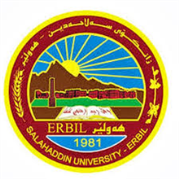 كۆلێژی:Engineering به‌شی:Architectureژمێریاری                                                  فۆرمی سه‌روانه‌ی زێده‌كی مامۆستایان                                      مانگی: نیسانڕۆژ/ كاتژمێر8:30-9:309:30-10:3010:30-11:3011:30-12:3012:30-1:301:30-2:302:30-3:303:30-4:304:30-5:30شەممەیەك شەممەدوو شەممەسێ شەممەLandscape 4th stageLandscape 4th stageLandscape 4th stageLandscape 4th stageLandscape 4th stageLandscape 4th stageLandscape 4th stageLandscape 4th stageچوار شەممەUrban design 4th stage Urban design 4th stage Urban design 4th stage Urban design 4th stage Urban design 4th stage Urban design 4th stage پێنج شەممەڕۆژڕۆژڕێكه‌وتتیۆری تیۆری پراكتیكیژمارەی سەروانەڕۆژڕێكه‌وتتیۆری پراكتیكیژمارەی سەروانەشەممەشەممەشەممە6/ 4یەك شەمەیەك شەمەیەك شەمە7/ 4دوو شەمەدوو شەمە1/ 4دوو شەمە8/ 4سێ شەمەسێ شەمە2/ 488سێ شەمە9/ 488چوار شەمەچوار شەمە3/ 42246چوار شەمە10/ 4246پێنج شەمەپێنج شەمە4/ 4پێنج شەمە11/ 4 سه‌رپه‌رشتی پرۆژه‌ی ده‌رچونسه‌رپه‌رشتی پرۆژه‌ی ده‌رچونسه‌رپه‌رشتی پرۆژه‌ی ده‌رچونسه‌رپه‌رشتی پرۆژه‌ی ده‌رچونسه‌رپه‌رشتی پرۆژه‌ی ده‌رچونكۆى كاتژمێره‌كانكۆى كاتژمێره‌كانكۆى كاتژمێره‌كان1414كۆى كاتژمێره‌كانكۆى كاتژمێره‌كان1414ڕۆژڕۆژڕێكه‌وتتیۆری تیۆری پراكتیكیژمارەی سەروانەڕۆژڕێكه‌وتتیۆری پراكتیكیژمارەی سەروانەشەممەشەممە13/ 4شەممە20/ 4یەك شەمەیەك شەمە14/ 4یەك شەمە21/ 4دوو شەمەدوو شەمە15/ 4دوو شەمە22/ 4سێ شەمەسێ شەمە16/ 488سێ شەمە23/ 488چوار شەمەچوار شەمە17/ 42246چوار شەمە24/ 4246پێنج شەمەپێنج شەمە18/ 4پێنج شەمە25/ 4سه‌رپه‌رشتی پرۆژه‌ی ده‌رچونسه‌رپه‌رشتی پرۆژه‌ی ده‌رچونسه‌رپه‌رشتی پرۆژه‌ی ده‌رچونسه‌رپه‌رشتی پرۆژه‌ی ده‌رچونسه‌رپه‌رشتی پرۆژه‌ی ده‌رچونكۆى كاتژمێره‌كانكۆى كاتژمێره‌كانكۆى كاتژمێره‌كان1414كۆى كاتژمێره‌كانكۆى كاتژمێره‌كان1414ڕۆژڕێكه‌وتتیۆری پراكتیكیژمارەی سەروانەناوی مامۆستا: Alifa Babaker Muhammedنازناوی زانستی: Assistant lecturerبەشوانەى ياسايى:بەشوانەی هەمواركراو:ته‌مه‌ن:كۆی سەروانە:هۆكاری دابه‌زینی نیساب:Lecturer and PhD Student and ناوی مامۆستا: Alifa Babaker Muhammedنازناوی زانستی: Assistant lecturerبەشوانەى ياسايى:بەشوانەی هەمواركراو:ته‌مه‌ن:كۆی سەروانە:هۆكاری دابه‌زینی نیساب:Lecturer and PhD Student and ناوی مامۆستا: Alifa Babaker Muhammedنازناوی زانستی: Assistant lecturerبەشوانەى ياسايى:بەشوانەی هەمواركراو:ته‌مه‌ن:كۆی سەروانە:هۆكاری دابه‌زینی نیساب:Lecturer and PhD Student and ناوی مامۆستا: Alifa Babaker Muhammedنازناوی زانستی: Assistant lecturerبەشوانەى ياسايى:بەشوانەی هەمواركراو:ته‌مه‌ن:كۆی سەروانە:هۆكاری دابه‌زینی نیساب:Lecturer and PhD Student and ناوی مامۆستا: Alifa Babaker Muhammedنازناوی زانستی: Assistant lecturerبەشوانەى ياسايى:بەشوانەی هەمواركراو:ته‌مه‌ن:كۆی سەروانە:هۆكاری دابه‌زینی نیساب:Lecturer and PhD Student and ناوی مامۆستا: Alifa Babaker Muhammedنازناوی زانستی: Assistant lecturerبەشوانەى ياسايى:بەشوانەی هەمواركراو:ته‌مه‌ن:كۆی سەروانە:هۆكاری دابه‌زینی نیساب:Lecturer and PhD Student and ناوی مامۆستا: Alifa Babaker Muhammedنازناوی زانستی: Assistant lecturerبەشوانەى ياسايى:بەشوانەی هەمواركراو:ته‌مه‌ن:كۆی سەروانە:هۆكاری دابه‌زینی نیساب:Lecturer and PhD Student and شەممە27/ 4ناوی مامۆستا: Alifa Babaker Muhammedنازناوی زانستی: Assistant lecturerبەشوانەى ياسايى:بەشوانەی هەمواركراو:ته‌مه‌ن:كۆی سەروانە:هۆكاری دابه‌زینی نیساب:Lecturer and PhD Student and ناوی مامۆستا: Alifa Babaker Muhammedنازناوی زانستی: Assistant lecturerبەشوانەى ياسايى:بەشوانەی هەمواركراو:ته‌مه‌ن:كۆی سەروانە:هۆكاری دابه‌زینی نیساب:Lecturer and PhD Student and ناوی مامۆستا: Alifa Babaker Muhammedنازناوی زانستی: Assistant lecturerبەشوانەى ياسايى:بەشوانەی هەمواركراو:ته‌مه‌ن:كۆی سەروانە:هۆكاری دابه‌زینی نیساب:Lecturer and PhD Student and ناوی مامۆستا: Alifa Babaker Muhammedنازناوی زانستی: Assistant lecturerبەشوانەى ياسايى:بەشوانەی هەمواركراو:ته‌مه‌ن:كۆی سەروانە:هۆكاری دابه‌زینی نیساب:Lecturer and PhD Student and ناوی مامۆستا: Alifa Babaker Muhammedنازناوی زانستی: Assistant lecturerبەشوانەى ياسايى:بەشوانەی هەمواركراو:ته‌مه‌ن:كۆی سەروانە:هۆكاری دابه‌زینی نیساب:Lecturer and PhD Student and ناوی مامۆستا: Alifa Babaker Muhammedنازناوی زانستی: Assistant lecturerبەشوانەى ياسايى:بەشوانەی هەمواركراو:ته‌مه‌ن:كۆی سەروانە:هۆكاری دابه‌زینی نیساب:Lecturer and PhD Student and ناوی مامۆستا: Alifa Babaker Muhammedنازناوی زانستی: Assistant lecturerبەشوانەى ياسايى:بەشوانەی هەمواركراو:ته‌مه‌ن:كۆی سەروانە:هۆكاری دابه‌زینی نیساب:Lecturer and PhD Student and یەك شەمە28/ 4ناوی مامۆستا: Alifa Babaker Muhammedنازناوی زانستی: Assistant lecturerبەشوانەى ياسايى:بەشوانەی هەمواركراو:ته‌مه‌ن:كۆی سەروانە:هۆكاری دابه‌زینی نیساب:Lecturer and PhD Student and ناوی مامۆستا: Alifa Babaker Muhammedنازناوی زانستی: Assistant lecturerبەشوانەى ياسايى:بەشوانەی هەمواركراو:ته‌مه‌ن:كۆی سەروانە:هۆكاری دابه‌زینی نیساب:Lecturer and PhD Student and ناوی مامۆستا: Alifa Babaker Muhammedنازناوی زانستی: Assistant lecturerبەشوانەى ياسايى:بەشوانەی هەمواركراو:ته‌مه‌ن:كۆی سەروانە:هۆكاری دابه‌زینی نیساب:Lecturer and PhD Student and ناوی مامۆستا: Alifa Babaker Muhammedنازناوی زانستی: Assistant lecturerبەشوانەى ياسايى:بەشوانەی هەمواركراو:ته‌مه‌ن:كۆی سەروانە:هۆكاری دابه‌زینی نیساب:Lecturer and PhD Student and ناوی مامۆستا: Alifa Babaker Muhammedنازناوی زانستی: Assistant lecturerبەشوانەى ياسايى:بەشوانەی هەمواركراو:ته‌مه‌ن:كۆی سەروانە:هۆكاری دابه‌زینی نیساب:Lecturer and PhD Student and ناوی مامۆستا: Alifa Babaker Muhammedنازناوی زانستی: Assistant lecturerبەشوانەى ياسايى:بەشوانەی هەمواركراو:ته‌مه‌ن:كۆی سەروانە:هۆكاری دابه‌زینی نیساب:Lecturer and PhD Student and ناوی مامۆستا: Alifa Babaker Muhammedنازناوی زانستی: Assistant lecturerبەشوانەى ياسايى:بەشوانەی هەمواركراو:ته‌مه‌ن:كۆی سەروانە:هۆكاری دابه‌زینی نیساب:Lecturer and PhD Student and دوو شەمە29/ 4ناوی مامۆستا: Alifa Babaker Muhammedنازناوی زانستی: Assistant lecturerبەشوانەى ياسايى:بەشوانەی هەمواركراو:ته‌مه‌ن:كۆی سەروانە:هۆكاری دابه‌زینی نیساب:Lecturer and PhD Student and ناوی مامۆستا: Alifa Babaker Muhammedنازناوی زانستی: Assistant lecturerبەشوانەى ياسايى:بەشوانەی هەمواركراو:ته‌مه‌ن:كۆی سەروانە:هۆكاری دابه‌زینی نیساب:Lecturer and PhD Student and ناوی مامۆستا: Alifa Babaker Muhammedنازناوی زانستی: Assistant lecturerبەشوانەى ياسايى:بەشوانەی هەمواركراو:ته‌مه‌ن:كۆی سەروانە:هۆكاری دابه‌زینی نیساب:Lecturer and PhD Student and ناوی مامۆستا: Alifa Babaker Muhammedنازناوی زانستی: Assistant lecturerبەشوانەى ياسايى:بەشوانەی هەمواركراو:ته‌مه‌ن:كۆی سەروانە:هۆكاری دابه‌زینی نیساب:Lecturer and PhD Student and ناوی مامۆستا: Alifa Babaker Muhammedنازناوی زانستی: Assistant lecturerبەشوانەى ياسايى:بەشوانەی هەمواركراو:ته‌مه‌ن:كۆی سەروانە:هۆكاری دابه‌زینی نیساب:Lecturer and PhD Student and ناوی مامۆستا: Alifa Babaker Muhammedنازناوی زانستی: Assistant lecturerبەشوانەى ياسايى:بەشوانەی هەمواركراو:ته‌مه‌ن:كۆی سەروانە:هۆكاری دابه‌زینی نیساب:Lecturer and PhD Student and ناوی مامۆستا: Alifa Babaker Muhammedنازناوی زانستی: Assistant lecturerبەشوانەى ياسايى:بەشوانەی هەمواركراو:ته‌مه‌ن:كۆی سەروانە:هۆكاری دابه‌زینی نیساب:Lecturer and PhD Student and سێ شەمە30/ 4ناوی مامۆستا: Alifa Babaker Muhammedنازناوی زانستی: Assistant lecturerبەشوانەى ياسايى:بەشوانەی هەمواركراو:ته‌مه‌ن:كۆی سەروانە:هۆكاری دابه‌زینی نیساب:Lecturer and PhD Student and ناوی مامۆستا: Alifa Babaker Muhammedنازناوی زانستی: Assistant lecturerبەشوانەى ياسايى:بەشوانەی هەمواركراو:ته‌مه‌ن:كۆی سەروانە:هۆكاری دابه‌زینی نیساب:Lecturer and PhD Student and ناوی مامۆستا: Alifa Babaker Muhammedنازناوی زانستی: Assistant lecturerبەشوانەى ياسايى:بەشوانەی هەمواركراو:ته‌مه‌ن:كۆی سەروانە:هۆكاری دابه‌زینی نیساب:Lecturer and PhD Student and ناوی مامۆستا: Alifa Babaker Muhammedنازناوی زانستی: Assistant lecturerبەشوانەى ياسايى:بەشوانەی هەمواركراو:ته‌مه‌ن:كۆی سەروانە:هۆكاری دابه‌زینی نیساب:Lecturer and PhD Student and ناوی مامۆستا: Alifa Babaker Muhammedنازناوی زانستی: Assistant lecturerبەشوانەى ياسايى:بەشوانەی هەمواركراو:ته‌مه‌ن:كۆی سەروانە:هۆكاری دابه‌زینی نیساب:Lecturer and PhD Student and ناوی مامۆستا: Alifa Babaker Muhammedنازناوی زانستی: Assistant lecturerبەشوانەى ياسايى:بەشوانەی هەمواركراو:ته‌مه‌ن:كۆی سەروانە:هۆكاری دابه‌زینی نیساب:Lecturer and PhD Student and ناوی مامۆستا: Alifa Babaker Muhammedنازناوی زانستی: Assistant lecturerبەشوانەى ياسايى:بەشوانەی هەمواركراو:ته‌مه‌ن:كۆی سەروانە:هۆكاری دابه‌زینی نیساب:Lecturer and PhD Student and چوار شەمەناوی مامۆستا: Alifa Babaker Muhammedنازناوی زانستی: Assistant lecturerبەشوانەى ياسايى:بەشوانەی هەمواركراو:ته‌مه‌ن:كۆی سەروانە:هۆكاری دابه‌زینی نیساب:Lecturer and PhD Student and ناوی مامۆستا: Alifa Babaker Muhammedنازناوی زانستی: Assistant lecturerبەشوانەى ياسايى:بەشوانەی هەمواركراو:ته‌مه‌ن:كۆی سەروانە:هۆكاری دابه‌زینی نیساب:Lecturer and PhD Student and ناوی مامۆستا: Alifa Babaker Muhammedنازناوی زانستی: Assistant lecturerبەشوانەى ياسايى:بەشوانەی هەمواركراو:ته‌مه‌ن:كۆی سەروانە:هۆكاری دابه‌زینی نیساب:Lecturer and PhD Student and ناوی مامۆستا: Alifa Babaker Muhammedنازناوی زانستی: Assistant lecturerبەشوانەى ياسايى:بەشوانەی هەمواركراو:ته‌مه‌ن:كۆی سەروانە:هۆكاری دابه‌زینی نیساب:Lecturer and PhD Student and ناوی مامۆستا: Alifa Babaker Muhammedنازناوی زانستی: Assistant lecturerبەشوانەى ياسايى:بەشوانەی هەمواركراو:ته‌مه‌ن:كۆی سەروانە:هۆكاری دابه‌زینی نیساب:Lecturer and PhD Student and ناوی مامۆستا: Alifa Babaker Muhammedنازناوی زانستی: Assistant lecturerبەشوانەى ياسايى:بەشوانەی هەمواركراو:ته‌مه‌ن:كۆی سەروانە:هۆكاری دابه‌زینی نیساب:Lecturer and PhD Student and ناوی مامۆستا: Alifa Babaker Muhammedنازناوی زانستی: Assistant lecturerبەشوانەى ياسايى:بەشوانەی هەمواركراو:ته‌مه‌ن:كۆی سەروانە:هۆكاری دابه‌زینی نیساب:Lecturer and PhD Student and پێنج شەمەناوی مامۆستا: Alifa Babaker Muhammedنازناوی زانستی: Assistant lecturerبەشوانەى ياسايى:بەشوانەی هەمواركراو:ته‌مه‌ن:كۆی سەروانە:هۆكاری دابه‌زینی نیساب:Lecturer and PhD Student and ناوی مامۆستا: Alifa Babaker Muhammedنازناوی زانستی: Assistant lecturerبەشوانەى ياسايى:بەشوانەی هەمواركراو:ته‌مه‌ن:كۆی سەروانە:هۆكاری دابه‌زینی نیساب:Lecturer and PhD Student and ناوی مامۆستا: Alifa Babaker Muhammedنازناوی زانستی: Assistant lecturerبەشوانەى ياسايى:بەشوانەی هەمواركراو:ته‌مه‌ن:كۆی سەروانە:هۆكاری دابه‌زینی نیساب:Lecturer and PhD Student and ناوی مامۆستا: Alifa Babaker Muhammedنازناوی زانستی: Assistant lecturerبەشوانەى ياسايى:بەشوانەی هەمواركراو:ته‌مه‌ن:كۆی سەروانە:هۆكاری دابه‌زینی نیساب:Lecturer and PhD Student and ناوی مامۆستا: Alifa Babaker Muhammedنازناوی زانستی: Assistant lecturerبەشوانەى ياسايى:بەشوانەی هەمواركراو:ته‌مه‌ن:كۆی سەروانە:هۆكاری دابه‌زینی نیساب:Lecturer and PhD Student and ناوی مامۆستا: Alifa Babaker Muhammedنازناوی زانستی: Assistant lecturerبەشوانەى ياسايى:بەشوانەی هەمواركراو:ته‌مه‌ن:كۆی سەروانە:هۆكاری دابه‌زینی نیساب:Lecturer and PhD Student and ناوی مامۆستا: Alifa Babaker Muhammedنازناوی زانستی: Assistant lecturerبەشوانەى ياسايى:بەشوانەی هەمواركراو:ته‌مه‌ن:كۆی سەروانە:هۆكاری دابه‌زینی نیساب:Lecturer and PhD Student and سه‌رپه‌رشتی پرۆژه‌ی ده‌رچونسه‌رپه‌رشتی پرۆژه‌ی ده‌رچونناوی مامۆستا: Alifa Babaker Muhammedنازناوی زانستی: Assistant lecturerبەشوانەى ياسايى:بەشوانەی هەمواركراو:ته‌مه‌ن:كۆی سەروانە:هۆكاری دابه‌زینی نیساب:Lecturer and PhD Student and ناوی مامۆستا: Alifa Babaker Muhammedنازناوی زانستی: Assistant lecturerبەشوانەى ياسايى:بەشوانەی هەمواركراو:ته‌مه‌ن:كۆی سەروانە:هۆكاری دابه‌زینی نیساب:Lecturer and PhD Student and ناوی مامۆستا: Alifa Babaker Muhammedنازناوی زانستی: Assistant lecturerبەشوانەى ياسايى:بەشوانەی هەمواركراو:ته‌مه‌ن:كۆی سەروانە:هۆكاری دابه‌زینی نیساب:Lecturer and PhD Student and ناوی مامۆستا: Alifa Babaker Muhammedنازناوی زانستی: Assistant lecturerبەشوانەى ياسايى:بەشوانەی هەمواركراو:ته‌مه‌ن:كۆی سەروانە:هۆكاری دابه‌زینی نیساب:Lecturer and PhD Student and ناوی مامۆستا: Alifa Babaker Muhammedنازناوی زانستی: Assistant lecturerبەشوانەى ياسايى:بەشوانەی هەمواركراو:ته‌مه‌ن:كۆی سەروانە:هۆكاری دابه‌زینی نیساب:Lecturer and PhD Student and ناوی مامۆستا: Alifa Babaker Muhammedنازناوی زانستی: Assistant lecturerبەشوانەى ياسايى:بەشوانەی هەمواركراو:ته‌مه‌ن:كۆی سەروانە:هۆكاری دابه‌زینی نیساب:Lecturer and PhD Student and ناوی مامۆستا: Alifa Babaker Muhammedنازناوی زانستی: Assistant lecturerبەشوانەى ياسايى:بەشوانەی هەمواركراو:ته‌مه‌ن:كۆی سەروانە:هۆكاری دابه‌زینی نیساب:Lecturer and PhD Student and كۆى كاتژمێره‌كانكۆى كاتژمێره‌كانكاتژمێر	XXX    دینار    دینارواژۆی مامۆستاسەرۆكی بەشڕاگری كۆلیژ